Un seul vaccin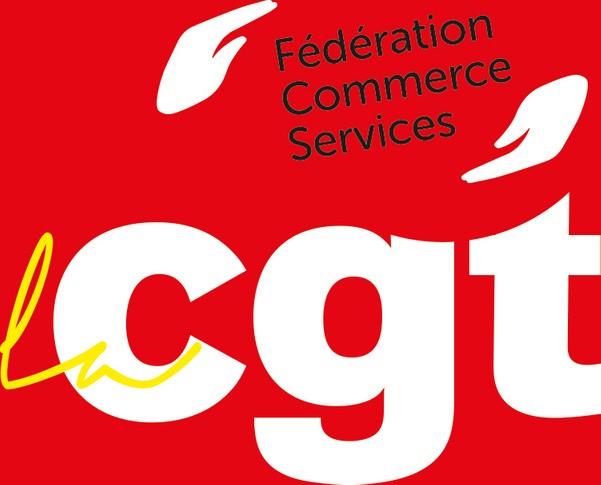 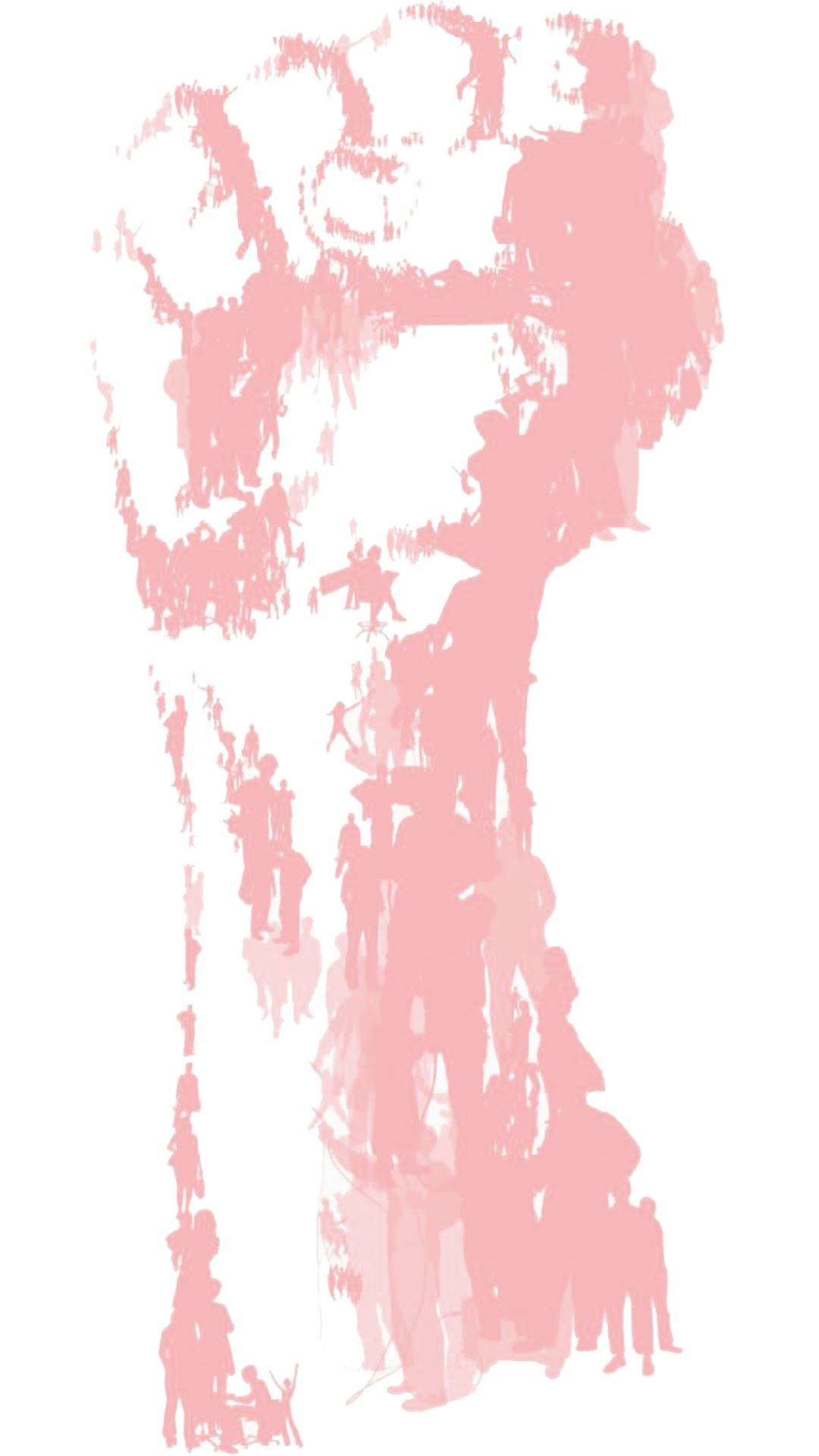 CONTRE LA PAUVRETÉ :la lutte !Si la crise sanitaire est une fatalité, ses conséquences sur la crise économique et sociale restent à prouver !Pour le monde du travail, il est indéniable que la gestion gouvernementale est désastreuse.Le plan de relance ne concerne pas les travailleurs, seulement le patronat et les actionnaires ! Tout est permis : casse de l’emploi, pressions exacerbées sur les salariés, dégradation des conditions de travail, affaiblissement de la protection sociale.Pendant que les grands groupes continuent à s’enrichir tout en bénéficiant des aides de l’état, les travailleurs crèvent !La hausse du SMIC à moins de 1% est une honte ! Comment vivre décemment avec 1550€ (brut) mensuel ?On demande toujours plus aux premiers de corvée. Afin de rattraper le chiffre d’affaires soi-disant perdu pour cause de virus, les arrêtés préfectoraux se multiplient pour autoriser l’ouverture dominicale. On confine une catégorie de la population et on jette en pâture les autres comme si la carte bancaire des consommateurs pouvait les immuniser contre la Covid-19.Ces salariés sont pris en otage sous la menace permanente et quotidienne des annonces de licenciements, de restructurations. Dans ce contexte particulièrement anxiogène, entretenu volontairement, les travailleurs sont prêts à tout accepter pour garder un emploi leur permettant à peine de survivre.Nous devons continuer à défendre le partage et la réduction du temps de travail, c’est notre seule perspective d’avenir.Plus que jamais nous devons nous mobiliser pour nos emplois, nos salaires et contre le travail dominical qui ne fera que détruire nos vies de famille, nos vies sociales et notre santé.La Fédération CGT Commerce et Services appelle à laGRÈVE ET MANIFESTATION LE 4 FÉVRIERpour lutter contre la précarité et la misère sociale.Nous devons en faire un moment fort de convergences et de renforcement des luttes pour stopper les attaques liberticides de ce gouvernement !